Annexe 2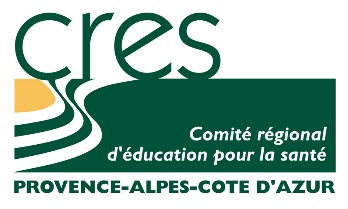 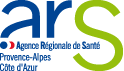 Moi(s) sans tabac 2020Questionnaire d’évaluation Partenaires PACA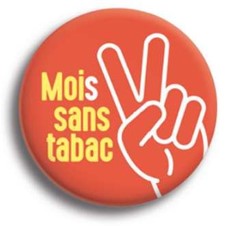 Vous avez mis en place des actions dans le cadre du dispositif national Moi(s) sans tabac, sur octobre et novembre 2020.Nous vous remercions de bien vouloir répondre aux questions ci-dessous afin d’évaluer le déploiement régional en PACA.Adresse de retour du questionnaire : Mail : marion.sylvain@cres-paca.org Ces informations seront utilisées pour alimenter la base Oscars Moi(s) sans tabac.Mise en place d’actions Moi(s) sans tabac1. En tant que partenaires Moi(s) sans tabac, vous avez mis en place des actions auprès de vos publics.	1.1. Quels ont été le(s) objectif(s) opérationnel(s) de l’action ? 1.2. Quels ont été le(s) type(s) d’action mis en place ?  Affichage (papier ou virtuel), stand, distribution de documentation Réunion d’information, conférence Consultation individuelle ou collective pour le sevrage tabagique Atelier collectif (autre que consultation et réunion d’information) Manifestation événementielle1.3. Veuillez préciser vos actions dans l’encadré ci-dessous : 1.4. Quel a été votre public cible ? 1.5. Quels partenaires ont été mobilisés ?________________________________________________________________________________________________________________________________________________________________________________________________________________________________________1.6. Avez-vous prévu une évaluation d’efficacité pour votre action ?Si oui, merci de nous transmettre vos conclusions 1.7. Combien de personnes ont été sensibilisées à Moi(s) sans tabac lors de la mise en place de vos actions ?____________________________________________________________________________________________________________________	1.8. Avez-vous observé des effets positifs ou négatifs non prévus ? Si oui, lesquels ?________________________________________________________________________________________________________________________________________________________________________________________________________________________________________1.9. Avez-vous rencontré des difficultés lors de la mise en place de l’action ?Si oui, de quel type ? ________________________________________________________________________________________________________________________________________________________________________________________________________________________________________Retombées presse2. Avez-vous bénéficié de retombées presse (communiqué de presse, point presse,…) ?Si oui, lesquels ?________________________________________________________________________________________________________________________________________________________________________________________________________________________________________Enseignement3. Quels sont les points forts et les points faibles relatifs à cette 5ème édition de Moi(s) sans tabac ? 3.1. Points forts________________________________________________________________________________________________________________________________________________________________________________________________________________________________________3.2. Points faibles________________________________________________________________________________________________________________________________________________________________________________________________________________________________________4. Avez-vous des besoins complémentaires pour l’édition Moi(s) sans tabac 2021 ?________________________________________________________________________________________________________________________________________________________________________________________________________________________________________Merci d’avoir répondu à ce questionnaireL’équipe du CRESNom de la structure : …………………………..……………………………………………………..Sigle : ……………………………………………..N° de SIRET (Obligatoire) : ……………………Président (facultatif) : …………………………Directeur (facultatif) : …………………………Adresse postale : ……………………………………………………………………………………..……………………………………………………..Tél. : ……………………………………………….Mail : ……………………………………………...………………………………………………………Site internet : …………………………………….Contact 1 (Obligatoire) : …………………………..Mail: ………………………………………………………………………………………………………………..Tél.: …………………………………………………….Contact 2  : …………………………………………..Mail: ………………………………………………………………………………………………………………..Tél.: …………………………………………………….Contact 3  : …………………………………………..Mail: ………………………………………………………………………………………………………………..Tél.: ……………………………………………………. Susciter l’intérêt ou l’inscription dans l’opération Informer sur le tabagisme et le sevrage tabagique Accompagner l’arrêt Manifester l’engagement collectif Autre : _____________________________________________________________________________________________________________________________________________________________________________________________Jeunes Femmes enceintes Femmes allaitantes Parents Personnes en situation de précarité Salariés Autres  ___________________________________________________________________________________________________________________________Oui Non Oui Non Oui Non Oui Non 